GRIDIRON SENIORS OF THE WEEK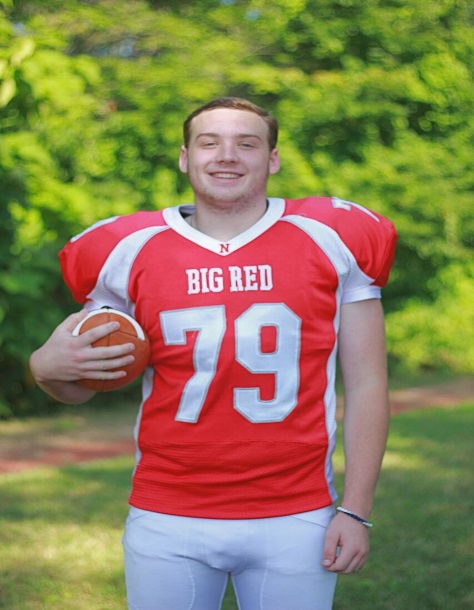 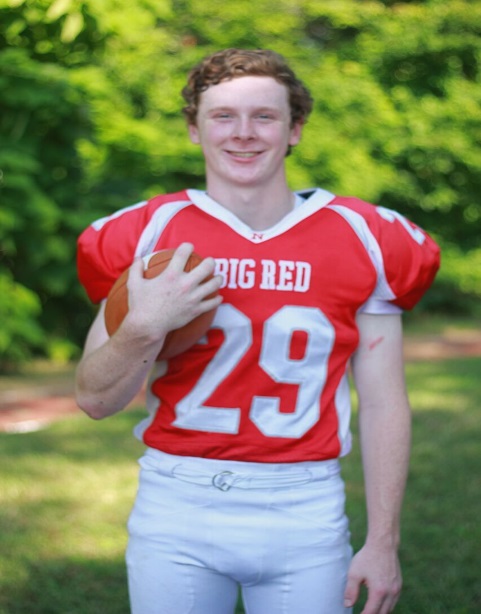 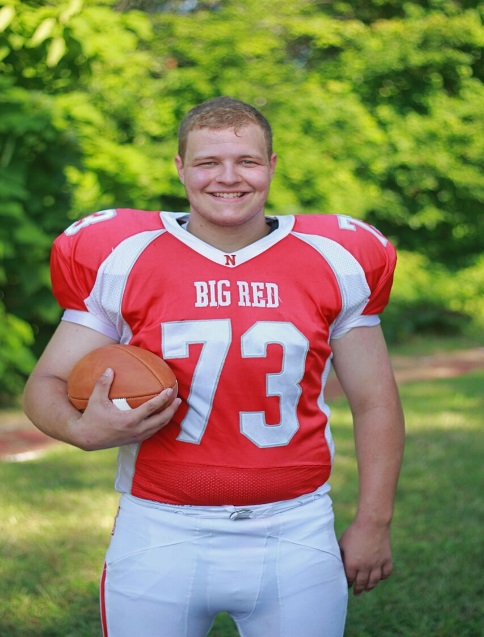 Joe Larkin11 Years FootballSports Accomplishments – Playing in Superbowl at GilletteSchool Accomplishments – Honor RollParents & Family – John, Kathy & JohnFavorite Football Moment – “Very 1st varsity play”Post-Graduation Plans – Plans to go to College     Brendan McHugh9 Years FootballSports Accomplishments – 3 Sport Varsity Athlete – Football, Hockey (Captain) & Baseball. Hock Sports Football & Baseball All Star, Hock League & Sun Chronical Baseball All StarSchool Accomplishments – National Honor Society, Honor Roll, Model Senate, Best Pals & Project UniteParents –  Tom & WendySiblings – Meghan & AlisonFavorite Football Moment –  “Playing in the MIAA Div 3 Super Bowl at Gillette”Post-Graduation Plans – Attend College & Study Political ScienceJohn Nally7 Years FootballSports Accomplishments –Stealing a Base in a Baseball GameSchool Accomplishments – Getting Good GradesParents –  Kenneth & JessicaSiblings – Patrick & BrandanFavorite Football Moment –  “Beating KP in the 1st Games of my senior year”Post-Graduation Plans – Be Famous!